Экологическая викторина                                                                                                                                                          «Живая планета»25 июня  для ребят пришкольного лагеря труда и отдыха «Юный эколог» из МБОУ «СОШ № 2» главный библиотекарь Детского отдела МКУК ЦБ организовала и провела экологическую викторину «Живая планета».Цели: - закреплять навыки бережного отношения к природе;- развивать  творческое воображение, фантазию, умение логически мыслить, познавательную активность.В начале программы ведущая коротко  рассказала ребятам об экологической обстановке в мире,  о том,  как много мы теряем, когда грубо вмешиваемся в жизнь  природы, и призвала присутствующих  бережно и с любовью  относиться к окружающему нас миру.  Сами же  ребята  подискутировали на тему что можно,  а что нежелательно делать  в повседневной жизни, чтобы защитить природу от загрязнения и уничтожения. 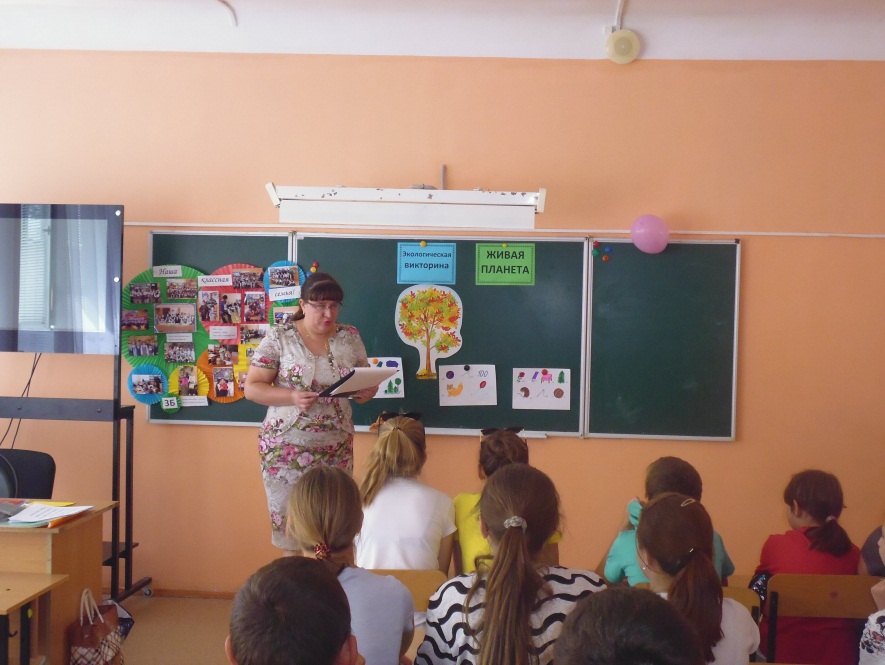 А далее,  участвуя в различных конкурсах,  участники мероприятия отправились  в путешествие по живой планете. В ходе программы  воспитанники лагеря отгадывали загадки о  животных и растениях,    узнавали интересные факты из жизни млекопитающих, отвечали на вопросы о жизни птиц, зверей, насекомых.Также ребята разгадывали ребусы, анаграммы, собирали пазлы.  Из ряда слов составляли  пословицы, вспоминали героев – животных из  литературных произведений и их авторов.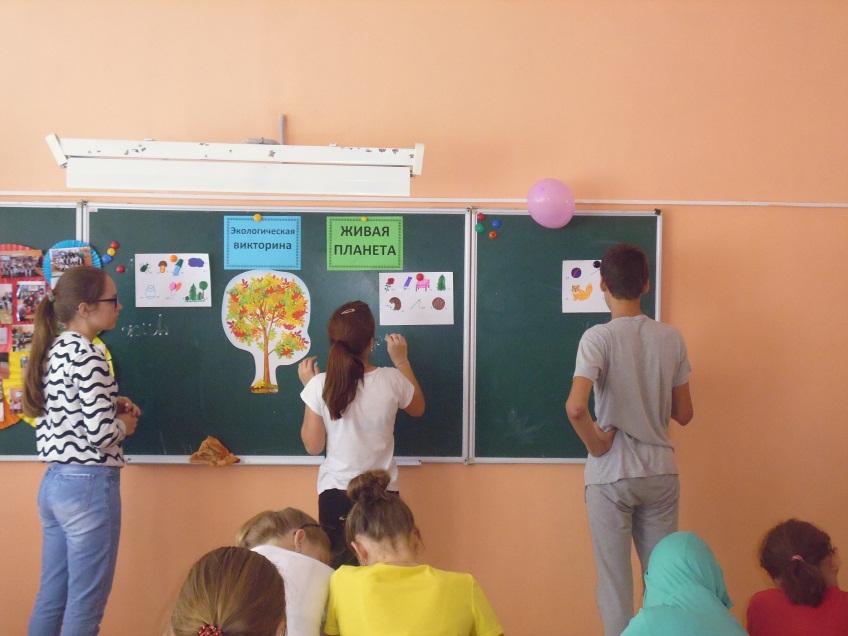 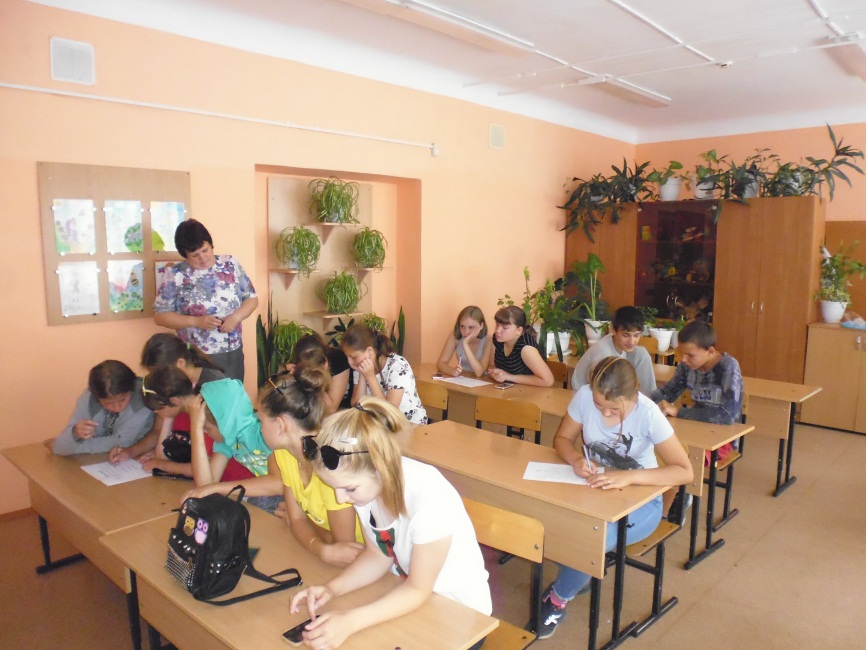 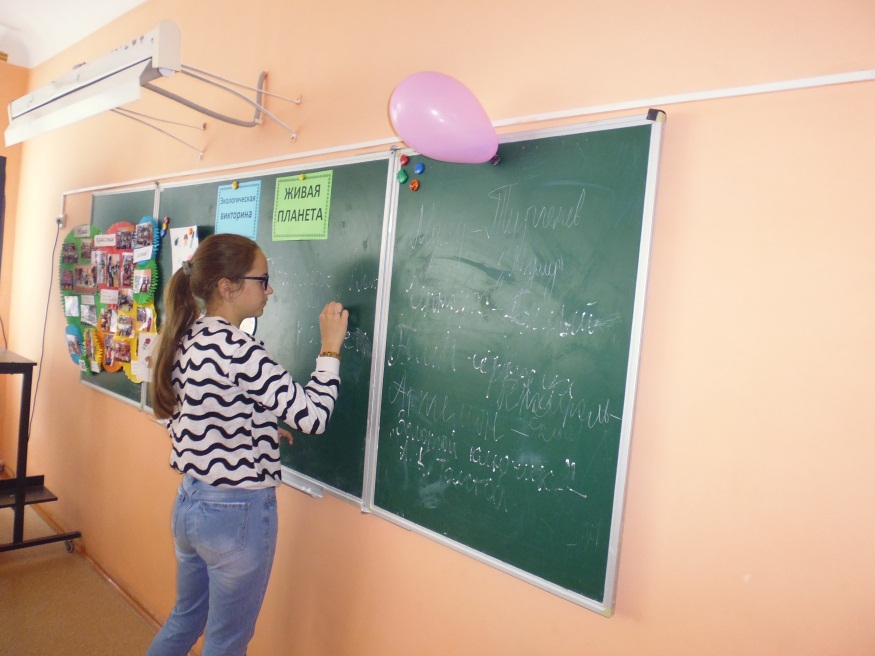 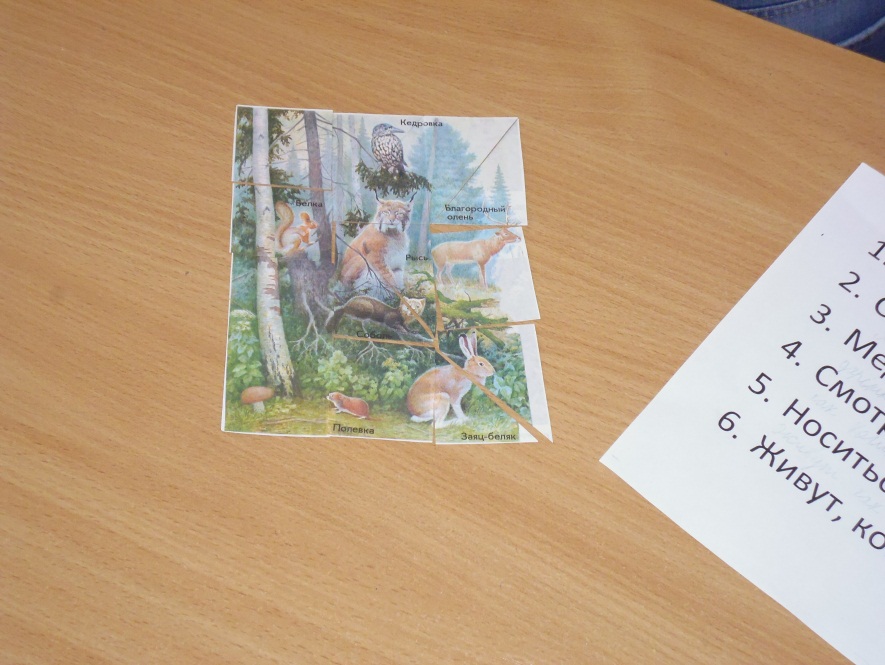 С удовольствием ученики  показывали повадки животных,  демонстрировали, кто как поет и кто как обедает. 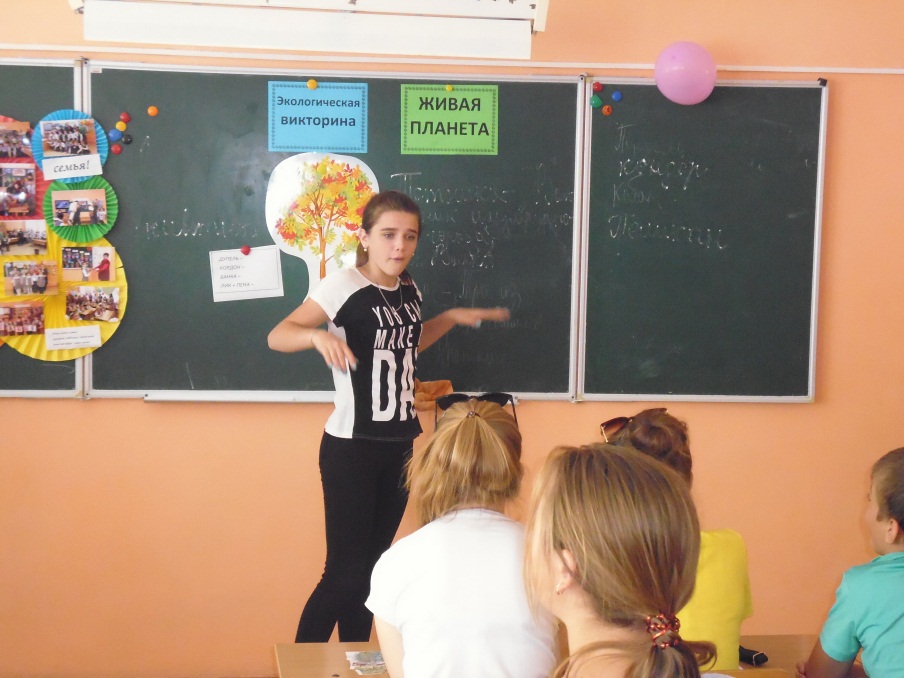  В заключение мероприятия все дружно пришли к выводу – что природа беззащитна перед натиском людей, поэтому её нужно беречь и охранять. 